Prot. n 0007311 I.1  del 22/12/2023Ai Docenti Ai Genitori Agli alunni e alle alunne Al Consiglio d’Istituto Al DSGA Al personale Amministrativo Ai Collaboratori Scolastici Al Sito webOggetto: “Festività natalizie 2023” con conseguente sospensione dell’attività didattica.Si ricorda che dal 23 dicembre 2023 al 05 gennaio 2024, secondo quanto previsto dal calendario scolastico per la Regione Calabria, le attività didattiche saranno sospese per le vacanze natalizie. Gli alunni ritorneranno a scuola lunedì 08/01/2024.Si rammenta inoltre, che cosi per come deliberato dal Consiglio d'Istituto, gli uffici amministrativi rimarranno  chiusi il  05 gennaio 2024,  giorno di chiusura prefestivo.Ringrazio tutti per il ruolo prezioso e insostituibile svolto all’interno della nostra Comunità.Prof.ssa Angela De Carlo(Firma autografa sostituita a mezzo stampa ai sensi dell’ex art. 3 comma 2 D.lgs n° 39/93)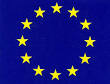 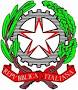 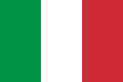 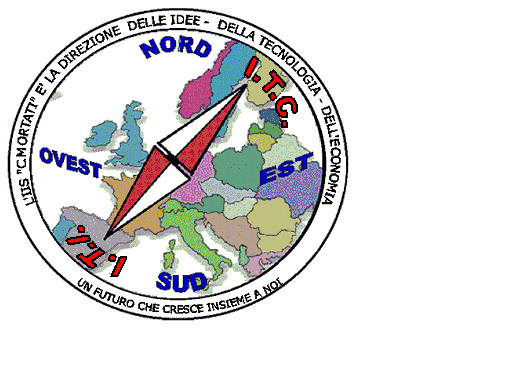 MIUR USR CALABRIADistretto Scolastico n. 17 di Amantea (CS)ISTITUTO   DI  ISTRUZIONE  SUPERIORELicei : Scientifico – Scienze Umane – Scienze ApplicateIstituto Professionale: Odontotecnico – Manutenzione ed Ass. Tecn.Istituto Tecnico: Chimica, M. e.B.  – Amm.Fin.Marketing – Elettronico – NauticoVia S.Antonio – Loc. S.Procopio - 87032  AMANTEA (CS) Centralino  0982/ 41969 – Sito:www.iispoloamantea.edu.itE-mail: CSIS014008@istruzione.itPosta. Cert.: CSIS014008@pec.istruzione.itCodice Fiscale 86002100781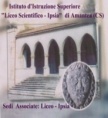 